济水一中2015-2016学年下期中考试七年级政治试卷时间60分钟     分值100分一、请你选择（共35分）▲单项选择题（5小题，每小题3分，共15分。下列每小题的四个选项中，只有一项是最符合题意的，请将所选项字母填涂在答题卡上）1.苏联著名教育实践家和教育理论家苏霍姆林斯基说过：“人类有许多高尚的品格，但有一种高尚的品格是人性的顶峰，这就是个人的自尊。”对于苏霍姆林斯基所说的自尊（    ）A.是自我尊重的自我爱护B.是在犯错时依然坚持着C.是不允许别人批评自己D.是有所不知时也要装懂2.2015年8月6日，中国男子游泳小将宁泽涛在喀山游泳世锦赛上以47秒84的成绩夺得男子100米自由泳金牌。他赛后坦言：“布朗教练灌输了非常强大的信心，一直激励我，让我一场一场去拼，跟高手对决。”这说明（    ）A.自信是获得成功的重要因素B.自信是运动员特有的心理品质C.只要自信就一定能取得成功D.自信是战胜困难的唯一条件3.面对各种突如其来的灾难，中国人民没有惧怕、没有退缩，谱写了一曲曲众志成城、共克时艰的生命壮歌。中国人民与灾难不屈抗争的事迹启示我们（    ）
    A.地震灾难是人们克服干扰、实现人生目标的保障
    B.要正确对待困难，磨砺意志，学会坚强
    C.人生难免会遇到各种挫折，遇到挫折一定会成功
    D.只有身处逆境才能成功4.生活中存在这样的现象：孩子洗次碗，家长花半天收拾烂摊子；孩子扫次地，却因扫得不彻底，家长只得重新扫……几次下来，家长就把家务活儿统统揽了回来。对此，下列观点正确的是（    ）A.只要家长全放手，孩子成才不发愁B.自立自强心中装，劳动习惯需培养C.娇生惯养不可怕，长大成人自当家D.家务劳动不需要，考上名校是正道5.下列语句，体现自强的是（    ）A.天生我材必有用B.见势不趋，见威不惕C.眼前多少难甘事，自古男儿当自强D.滴自己的汗，吃自己的饭，自己的事自己干▲多项选择题（5小题，每小题4分，共20分。下列每小题的四个选项中，至少有两项是符合题意的，请将所选项字母填涂在答题卡上。）6.一项研究成果表明，孩子从小干家务对其以后的生活和事业有重大影响，因为干家务能（    ）A.培养孩子吃苦耐劳、珍惜劳动成果的品质    B.使孩子注重家庭亲情，尊重家人 C.提高孩子动手能力和解决问题的能力       D.增强孩子的自信心，培养责任感7.“富贵不能淫，贫贱不能移，威武不能屈”说明（    ）   A.自尊的人最看重自己的人格    B.自尊的人不图虚荣，拒绝沾染不良习气 C.人是有个体差异的             D.自尊的人决不做有损人格的事8.电视剧《平凡的世界》的热播，带动了原著的大热，书中主人公的一句“命运总是不如人愿。但往往是在无数痛苦中，在重重矛盾和艰辛中，才使人成熟起来”值得读者细细品味。这句话体现了（    ）A.人生难免有挫折，所以应该平常心对待B.人们正是在认识挫折、战胜挫折中成长发展C.挫折是人生成长的财富，没有挫折不可能成功D.要想方设法回避挫折，遇到挫折要绕行9.自强是一种精神，是一种美好的道德品质，对一个人的成长具有重要的作用。下列选项反映一个人具有自强精神的是（    ）A.在困难面前不低头、不丧气         B.勇于开拓，畏缩不前  C.志存高远，半途而废            D.自尊自爱，不卑不亢10.“可上九天揽月，可下五洋捉鳖”一直是中国人的伟大夙愿，而随着“嫦娥”和“蛟龙”系列工程的实施，千百年的梦想逐渐成为现实……国人因此奔走相告，无不感到骄傲与自豪，国人的这种表现主要是因为（    ）A.中国已成为世界上最强大的国家B.中国的高科技创新取得了一定成就C.民族自负和民族自傲的大国心理D.强烈的民族自尊心和民族自信心二、请你辨析：（15分）11.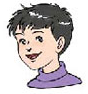 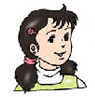 三、请你进行观察与思考：（2小题，每题12分，共24分）12.“家有读书郎，全家跟着忙。”陪读，已成为一种现象，从城市的一个区域移到另一个区域，一个街道移到另一个街道；从一个省移到另一个省，从二线城市移到一线城市……家长受尽颠沛流离之苦，目的就一个：给孩子提供更好的学习和生活环境。现如今“陪读”内涵日益丰富，“陪读”战线也逐渐拉长。从“陪孩子写作业，检查并签字”到“学校附近租房子全程看护”，越来越多陪读家庭出现在中小学附近。阅读上述材料，回答下列问题：（1）“陪读”的结果会使学生缺乏什么能力？这种能力对我们的成长有何作用？（6分）（2）你想对这些被陪读的学生说些什么？（6分）13.济源市某中学组织演讲比赛，三位同学在台下准备着——甲同学想：前面几位同学不是忘词就是死记硬背，我们班其他两位同学也不如我，冠军非我莫属！乙同学虽有点紧张，但她不断暗示自己不要担心，要相信自己一定会取得好成绩！丙同学紧张得手都凉了，心想：别人都很优秀，我胆小、声音也小，肯定不行。阅读上述材料，回答下列问题：（1）根据三个人的心理活动，请你说说她们三个人各是什么心理？这三种心理会对他们参加比赛产生什么影响？（6分）（2）在你的身边存在具有这三种心理的人，请给他们提出一些好建议。（6分）四、请你参加活动与探究：（2小题，共26分）14.由中央电视台主办的大型公益活动“寻找最美孝心少年”反响强烈、广受欢迎。我校八年级二班准备模仿此活动在班内开展“众里寻你·寻找最美自强少年”活动，请你参与。（1）请为本次活动拟一条宣传标语。（2分）（2）请运用所学知识，拟定一份“最美自强少年”评选标准。（6分）（3）请分析青少年培养这个品质有什么意义？（6分）15.材料：在2015年高考中，脑瘫考生徐永琛经过自己顽强的信念与努力，以超过理科重本线73分的成绩被吉林大学数学学院信息与计算科学专业录取。徐永琛因出生时难产引起“脑缺氧后遗症”，导致手臂无法完全受大脑控制，基本生活都不能自理。小学三年级还不会写字。徐永琛在偶像吉林大学计算机科学与技术学院的“脑瘫博士”——王甦菁事迹鼓励下，通过自己顽强的信念终于成功了。据悉，你所在班级开展以“战胜挫折，提升自我”为主题的班会教育活动，请你积极参与并完成下列任务：（1）脑瘫考生徐永琛凭借自己顽强的信念与努力战胜挫折告诉我们什么道理？（4分）（2）你准备怎样向徐永琛学习，积极面对挫折，成就自己的事业？（8分）